		Accord		Concernant l’adoption de Règlements techniques harmonisés de l’ONU applicables aux véhicules à roues et aux équipements et pièces susceptibles d’être montés ou utilisés sur les véhicules à roues et les conditions de reconnaissance réciproque des homologations délivrées conformément à ces Règlements*(Révision 3, comprenant les amendements entrés en vigueur le 14 septembre 2017)_______________		Additif 22 − Règlement ONU no 23		Révision 4 − Amendement 3Complément 22 à la version originale du Règlement − Date d’entrée en vigueur: 10 février2018		Prescriptions uniformes relatives à l’homologation des feux de marche arrière et feux de manœuvre pour véhicules à moteur et leurs remorques	Le présent document est communiqué uniquement à titre d’information. Le texte authentique, juridiquement contraignant, est celui du document ECE/TRANS/WP.29/ 2017/77.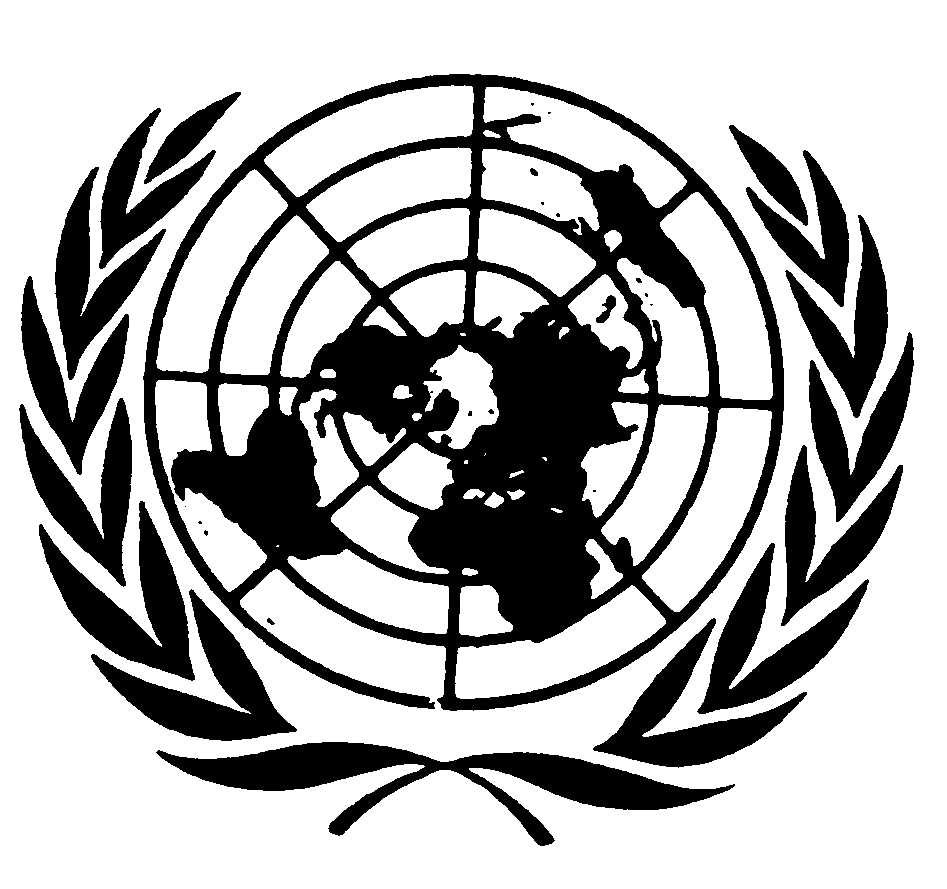 Paragraphe 5.4.1, lire :« 5.4.1		Le feu de marche arrière ou le feu de manœuvre doit être équipé exclusivement d’une ou de plusieurs sources lumineuses homologuées en application du Règlement ONU no 37 et/ou du Règlement ONU no 128, à condition qu’aucune restriction d’utilisation ne soit indiquée dans les Règlements ONU nos 37 et 128 et leurs séries respectives d’amendements en vigueur au moment de la demande d’homologation de type. ».E/ECE/324/Rev.1/Add.22/Rev.4/Amend.3−E/ECE/TRANS/505/Rev.1/Add.22/Rev.4/Amend.3E/ECE/324/Rev.1/Add.22/Rev.4/Amend.3−E/ECE/TRANS/505/Rev.1/Add.22/Rev.4/Amend.327 mars 2018